Einstein Riddle  III					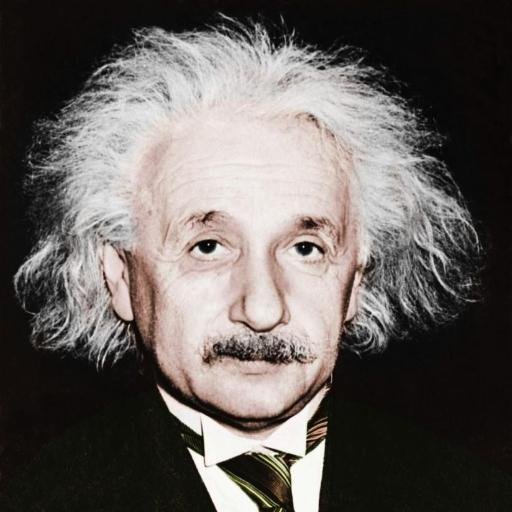 Five friends have their gardens next to one another, where they grow three kinds of crops: fruits (apple, pear, nut, cherry), vegetables (carrot, parsley, gourd, onion) and flowers (aster, rose, tulip, lily).They grow 12 different varieties.Everybody grows exactly 4 different varietiesEach variety is at least in one garden.Only one variety is in 4 gardens.Only in one garden are all 3 kinds of crops.Only in one garden are all 4 varieties of one kind of crops.Pears are only in the two border gardens.Paul's garden is in the middle with no lily.Aster grower doesn't grow vegetables.Rose grower doesn't grow parsley.Nuts grower has also gourd and parsley.In the first garden are apples and cherries.Only in two gardens are cherries.Sam has onions and cherries.Luke grows exactly two kinds of fruit.Tulips are only in two gardens.Apples are in a single garden.Only in one garden next to the Zick's is parsley.Sam's garden is not on the border.Hank grows neither vegetables nor asters.Paul has exactly three kinds of vegetable.Who has which garden and what is grown where?Person12345Crop 1 Crop 2Crop 3Crop 4